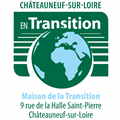 ADHESION  « Particulier »  -  Année 2021             1ère Adhésion		  Renouvellement           NOM …………………………………………………………………………………Prénom …………………………………………………………………………….                       Année de naissance : ..................Téléphone : ………………………………   		     Mobile : …………………………………......Adresse courriel :……………………………….………………………...…..@…………………………......................Adresse Postale :  .………………………………………………………………………………………………………………………………………………………………………………………………………………………………Code Postal…………………………………………………… _______________________________________________________________________________________	Compétence(s) que je souhaite mettre au service de la Transition (CSLT) : ………………………………………………………………………………………………………………………………………………………………………_______________________________________________________________________________________Adhésion :   Individuelle en soutien 4 €         /   en transition 8€       / individuelle Cogito ou location 25€  Don : …………… €                     Espèces               Chèque (ordre CSLT)              Passeurs         _______________________________________________________________________________________Participation aux votations :              Je souhaite recevoir via internet les propositions de votes et sondages concernant les orientations de l’association.Protection des données personnelles :   CSLT s’engage à respecter la LOI n° 2018-493 du 20 juin 2018 relative à la protection des données personnelles.Seule votre adresse courriel intégrera la liste de diffusion de CSLT. Vous communiquerez, vous-même, vos données personnelles aux personnes que vous rejoindrez au sein de CSLT. Ces données personnelles seront utiles au bon fonctionnement des actions à réaliser et au développement de la vie du groupe._______________________________________________________________________________________J’adhère à  la charte de Châteauneuf-sur-Loire en Transition et accepte la protection des données personnelles présentée ci-dessus.Date : ……../…....../………				Signature de l’adhérent.e :Réservé à CSLT                                                   Adhésion reçue par : Prénom………………………